REQUERIMENTOVem requerer do Excelentíssimo Senhor(a) Diretor(a) de Ensino do IFMG/Campus Conselheiro Lafaiete:01.     (   ) Matrícula em Disciplinas (Preencha no verso a(s) Disciplina(s))Observações:___________________________________________________________________________________________________________________________________________________________________________________________IFMG/Campus Conselheiro Lafaiete, _______ / _______ / _____________________________________________________Assinatura do Responsável / Requerente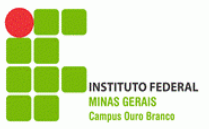 INSTITUTO FEDERAL DE EDUCAÇÃO, CIÊNCIA E TECNOLOGIA DE MINAS GERAIS                   CAMPUS CONSELHEIRO LAFAIETE                             DIRETORIA DE ENSINOINSTITUTO FEDERAL DE EDUCAÇÃO, CIÊNCIA E TECNOLOGIA DE MINAS GERAISCAMPUS CONSELHEIRO LAFAIETEDIRETORIA DE ENSINOPROTOCOLO  Nº do Requerimento: __________________ / ________  Nº do Requerimento: __________________ / ________INSTITUTO FEDERAL DE EDUCAÇÃO, CIÊNCIA E TECNOLOGIA DE MINAS GERAISCAMPUS CONSELHEIRO LAFAIETEDIRETORIA DE ENSINOPROTOCOLO  Data: ________ / ________ / ________  Data: ________ / ________ / ________INSTITUTO FEDERAL DE EDUCAÇÃO, CIÊNCIA E TECNOLOGIA DE MINAS GERAISCAMPUS CONSELHEIRO LAFAIETEDIRETORIA DE ENSINOPROTOCOLO  Livro: ______________Folha: ________________INSTITUTO FEDERAL DE EDUCAÇÃO, CIÊNCIA E TECNOLOGIA DE MINAS GERAISCAMPUS CONSELHEIRO LAFAIETEDIRETORIA DE ENSINOPROTOCOLO  Responsável:  _________________________________  Responsável:  _________________________________Nome: _________________________________________________________Matrícula:______________________Curso: _______________________________Série/Módulo/Período:_____Código da Turma:_____________Telefone: ___________________E-mail:________________________________Ano de Conclusão:_____________Modalidade do Curso:(    ) Integrado(    ) Subsequente(    ) SuperiorTurno:___________________02.(   ) Guia de transferência (Anexar nada consta da biblioteca)03.(   ) Desligamento (preencha na observação o motivo)04.(   ) Segunda chamada. (Preencha no verso a(s) disciplinas(s))05.(   ) Renovação de matrícula fora do prazo. Em: Série/Módulo/Período: ____ Ano: ________ Semestre: (  ) 1º (  ) 2º06.(   ) Trancamento de disciplinas (Preencha no verso a(s) disciplinas(s) e o curso em que está sendo oferecida) 07.(   ) Guia de transferência: _____ via.08.(   ) Trancamento de matrícula. Semestre/Ano: ___________________ (Anexar nada consta da biblioteca)09.(   ) Colação de grau10.(   ) Diploma: _____ via.11.(   ) Histórico: _____ via.12.(   ) Outros. Especificar: _________________________________________________________________________ Nome:_____________________________________________________________Assunto:_____________________________________________________________Nº do Requerimento: ___________ / _______Data: _______ / _______ / _________Servidor(a):DISPENSA DE DISCIPLINA / APROVEITAMENTO DE ESTUDOSDISPENSA DE DISCIPLINA / APROVEITAMENTO DE ESTUDOSDISPENSA DE DISCIPLINA / APROVEITAMENTO DE ESTUDOSDisciplina a dispensar no IFMG/Conselheiro Lafaiete: _______________________________________________________Disciplina a dispensar no IFMG/Conselheiro Lafaiete: _______________________________________________________Disciplina a dispensar no IFMG/Conselheiro Lafaiete: _______________________________________________________Disciplina já cursada: __________________________________ na Escola/Faculdade: _____________________________Disciplina já cursada: __________________________________ na Escola/Faculdade: _____________________________Disciplina já cursada: __________________________________ na Escola/Faculdade: _____________________________Curso: ____________________________________________________ Série/Módulo/Período: ______ Ano: __________Curso: ____________________________________________________ Série/Módulo/Período: ______ Ano: __________Curso: ____________________________________________________ Série/Módulo/Período: ______ Ano: __________PARA ANÁLISE DO(A) COORDENADOR / PROFESSOR(A):PARA ANÁLISE DO(A) COORDENADOR / PROFESSOR(A):Data: ______ / ______ / ________(   ) DeferidoAssinatura do(a) Coordenador(a): __________________________________________Assinatura do(a) Coordenador(a): __________________________________________(   ) IndeferidoAssinatura do(a) Professor(a): _____________________________________________Assinatura do(a) Professor(a): _____________________________________________Observação: ______________________________________________________________________________________________________________________________________________________________________________________________________________________________________________________________________________________________Observação: ______________________________________________________________________________________________________________________________________________________________________________________________________________________________________________________________________________________________Observação: ______________________________________________________________________________________________________________________________________________________________________________________________________________________________________________________________________________________________Matrícula/TrancamentoDisciplina: _______________________________________________________ Curso: ___________________________Disciplina: _______________________________________________________ Curso: ___________________________Disciplina: _______________________________________________________ Curso: ___________________________Disciplina: ________________________________________________________Curso: ___________________________SEGUNDA CHAMADADocumento anexado: _________________________________________________________________________________Disciplina: __________________________________________________________________________________________Professor(a): _____________________________ Data da prova: ______ / ______ / _______ Horário: _______________Disciplina: __________________________________________________________________________________________Professor(a): _____________________________ Data da prova: ______ / ______ / _______ Horário: _______________Disciplina: __________________________________________________________________________________________Professor(a): _____________________________ Data da prova: ______ / ______ / _______ Horário: _______________PARA ANÁLISE DA DIRETORIA DE ENSINOPARA ANÁLISE DA DIRETORIA DE ENSINOREQUERIMENTO:REQUERIMENTO:(   ) DeferidoData: ______ / ______ / ________(   ) IndeferidoServidor(a) Responsável: __________________________________________________Observação: _________________________________________________________________________________________________________________________________________________________________________________________Observação: _________________________________________________________________________________________________________________________________________________________________________________________